altim® muestra el potencial de S/4HANA en el nuevo evento de SAPLa consultora especializada en soluciones SAP junto con Unai Iparraguirre, responsable de producto S/4 HANA Cloud explicarán cómo gracias al apoyo en la metodología de implantación Sap Activate aplicada a S4 Hana Cloud es posible lograr el éxito en los proyectos HanaMadrid, Septiembre de 2017 – altim®, consultora especializada en soluciones SAP y líder en el apoyo a la transformación digital, participa en el evento presentación “Road to the New SAP Modern Data Platform”, que tendrá lugar el próximo 3 de octubre en Barcelona (World Trade Center) y el 5 de octubre en Madrid (Teatro Goya).Durante estas jornadas que, girarán en torno a la plataforma S/4 HANA, se mostrará a las empresas cómo migrar a S/4HANA para lograr una gestión más simple y sencilla, aprovechando al máximo todas las ventajas de esta revolucionaria tecnología. Esta solución permite a las empresas simplificar y reducir costes de operaciones e infraestructuras mediante un proceso de cambio que no altera el ritmo del negocio. Otra de las ventajas es que, ofrece también la posibilidad de disponer de información detallada, resumida y a tiempo real en la nube y permite a cada negocio, algo muy valorado a día de hoy,  flexibilidad.altim® participará en el evento durante las sesiones Early Adopter on HANA de la mano de Unai Iparraguirre Izquierdo, responsable de producto S/4HANA Cloud en altim®. Unai será el responsable de mostrar a los asistentes cómo apoyándonos en la metodología de implantación Sap Activate aplicada a S4 Hana Cloud, los proyectos Hana son proyectos altamente exitosos.Una vez más altim®, que cuenta con más de 25 años de experiencia en la implantación y desarrollo de soluciones SAP, demuestra su compromiso por ayudar a las empresas a crecer en el mercado, apostando por las últimas tecnologías y, de esta manera, se une a SAP como miembro de esta cita ineludible. Todas aquellas personas que apuesten por la transformación digital en sus negocios o estén  interesados en aprovechar las ventajas que ofrece la consultora, pueden inscribirse en el enlace https://goo.gl/TMRTqY.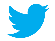 @altim_TI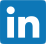 altim_TI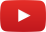 altim TVNota al editoraltim® es una empresa de consultoría tecnológica especializada en SAP desde 1991, con más de 300 proyectos realizados con éxito, y más de 5.000 usuarios de sistemas SAP a quienes da servicio de soporte certificado por el fabricante. altim® dispone de referencias en la mayoría de los componentes tradicionales de la suite de SAP: ERP, CRM, SRM, BI, BOBJ, PLM, etc. y, actualmente, está liderando la implantación de las nuevas herramientas de transformación digital: S4 HANA, S4 HANA Cloud, HANA Cloud Platform, BO Cloud y Hybris Cloud for sales, marketing and service.La compañía mantiene relaciones sólidas y de confianza con sus clientes, quienes avalan su experiencia en sectores como Alimentación, Farma, Fabricación, Distribución, Ingeniería, Construcción y Servicios. Algunos destacados son: DCOOP, Laboratorios Grammar, Qualigen, Laboratorios Belmac, Iberchem, Diater, Rovi, Alter, Indra, SAP, GTI, OBS, GAM, Altamira, Metrovacesa, Finanzauto, Dallant, Zumosol, Queserías Entrepinares, Ursa - Uralita, Stock Uno, Inelcom, Fidelity, Insyte Instalaciones, Yelmo Films, Cristian Lay, Panorama, Industrias Hergom, y Grupo El Fuerte. http://www.altim.es/ Para más información:Gabinete de PrensanBoca Comunicación con ImagenCarmen BarriosDirectora de CuentasCarmen.barrios@nboca.esTlf.: 91 770 93 20M.: 615 273 729Lorena GonzálezDirectora de Cuentaslorena.gonzalez@nboca.esTlf.: 91 770 93 20M.: 659 465 597